省部级及以上科研基地的申报流程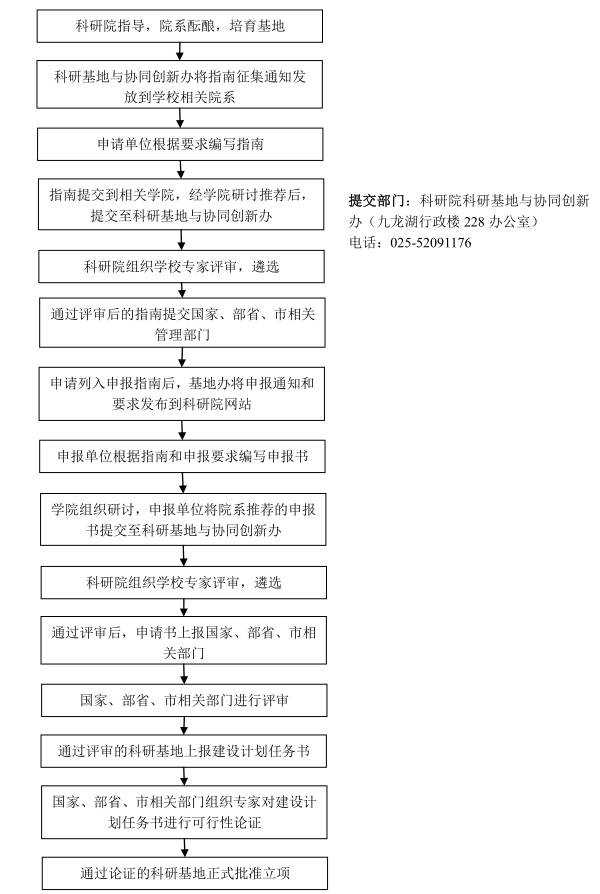 